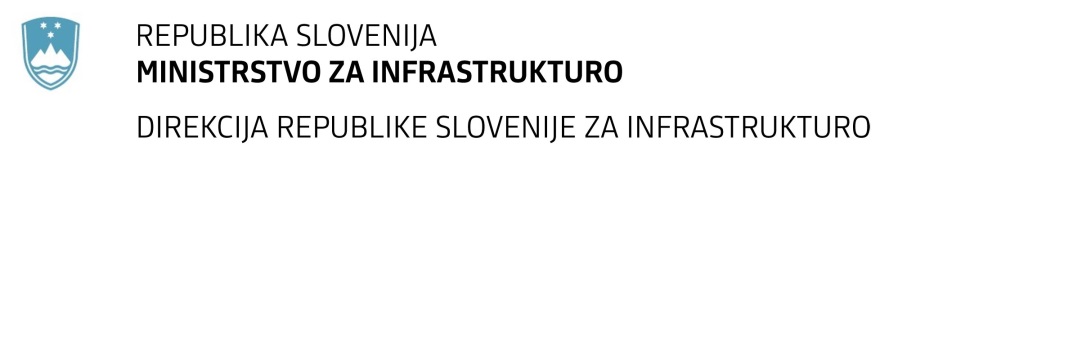 SPREMEMBA RAZPISNE DOKUMENTACIJE za oddajo javnega naročila JN000082/2021-B01 - A-15/21, datum objave: 08.01.2021Obvestilo o spremembi razpisne dokumentacije je objavljeno na "Portalu javnih naročil" in na naročnikovi spletni strani. Na naročnikovi spletni strani je priložen čistopis spremenjenega dokumenta.. Spremembe so sestavni del razpisne dokumentacije in jih je potrebno upoštevati pri pripravi ponudbe.Številka:43001-502/2020-02oznaka naročila:A-15/21 S   Datum:04.02.2021MFERAC:2431-20-001847/0Izdelava projekta DGD in PZI novogradnje 1. faze južne obvoznica Pivka (dolžine 1220m)Navodila za pripravo ponudbe, za izdelavo projekta DGD in PZI novogradnje 1. faze južne obvoznica Pivka (dolžine 1220m)  v točki 3.2.3.2 »Zagotovljen mora biti vodja projekta, ki izpolnjuje naslednje zahteve«  tretja alineja, se spremenijo in glasijo:- zaposlen je pri gospodarskemu subjektu (ponudnik, partner, podizvajalec), ki nastopa v ponudbi in je v zadnjih petnajstih letih pred rokom za oddajo ponudbe kot vodja projekta ali odgovorni vodja projekta po ZGO-1 vodil izdelavo projekta  PZI:
a.) novogradnje dvopasovne državne ceste z širino vozišča vsaj 6m, v dolžini vsaj 800 m, vključno s krožnim križiščem zunanjega premera vsaj 30m.
b.) novogradnje predora dolžine vsaj 200m.
